All entries must be submitted no later than October 23rd, 2020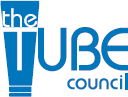 2020 TUBE OF THE YEAREntry Form InstructionsTube Council Manufacturing MembersRules & Submission Guidelines:To qualify for the Tubes of the Year Awards, Tube manufacturers MUST be members of the Tube Council. If you are a manufacturer of tubes in North America, but not yet a member, please consider joining today by contacting Steve Canfield at stpcanfield@tube.org.Tube packages submitted for the competition must be in the market any time after January 1st inthe year of competition through the submission deadline.Awards will be given in each of five market categories plus one additional category for Best Sustainable Tube.Entries may only be submitted in one market category, except for the Sustainable Tube category as noted below.Tube Manufacturer Award Categories include:Best Pharmaceutical Tube	Best Personal Care TubeBest Dentifrice Tube	Best Food TubeBest Household/Industrial Tube	Best Sustainable TubeTube Manufacturers may enter up to three (3) submissions for each category.Any tube proposed for the Best Sustainable Tube category can also be entered into one of the market categories.The Ted Klein Tube of the Year Award for the most innovative tube will be selected by the judgesfrom all entries submitted.Each entry submission must consist of  1. one (1) entry application form  2. A digitized HD photo of the actual tube 3. SIX SAMPLE PRODUCTS (six samples of each product will permit a simultaneous review by the independent judges). Please note that filled tubes photograph better than empty, but empty ones will be accepted. Package all entries, full or empty, carefully and securely. Keep a copy of forms sent to the Tube Council.Safely package your tubes for shipping. Please do not tape or wrap tubes individually.Individually wrapped tubes will not be submitted to the judges.Please conduct a good quality check before shipping your tubes. Judges are very critical as they review and inspect tubes. Be aware of quality problems with sealed ends, color variations, damaged caps, etc.Each submission must be accompanied by a SEPARATE TYPED, WRITTEN NARRATIVE, including technical/marketing description of tube. Narrative should be NO MORE than 250 words in length. Narratives may include comments on:Materials usedUse and application of graphicsDesign and assembly of closuresShape and sealingTechnical achievements in the product/manufacturing processProduct application and conceptPlease DO NOT include supplier names (materials suppliers, manufacturers, etc.) in the written narrative, it will be used by the judges.Candidates’ submissions should emphasize sophistication and consumer appeal.Don't wait until the last minute to submit your tubes. The Tube Council staff will log your entries and store until the judging review period. Send entries now.The deadline for submission of entries will be firm. Entries received after the requested submission date will not be considered.If you have any questions concerning any aspect of the contest contact Doug Jackson 	Tel: 908-835-5262doug.jackson@albea-group.com.Or   Steve Canfield              M: 434-851 – 7734                              scanfield@tube.org MAIL ENTRIES TO:Doug JacksonAlbéa Americas, Inc. 191 Route 31 NorthWashington, NJ 07882All entries must be submitted no later than October 23rd, 2020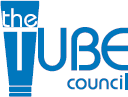 2020 Tube of the Year AwardsContest Entry Instructions – Tube ManufacturersContest Entry Instructions:Each entry must consist of one application form a HD photo of the actual tube and six sample products.Each submission must be accompanied by a separate typed, written technical/marketing description.- Do not include the tube manufacturers name on the description.Send all entries to:Doug Jacksonc/o Albéa Americas, Inc. 191 Route 31 NorthWashington, NJ 07882Tel: 1-908-835-5262 The information below will be used for trophies and awards, so please make sure the information entered is as you want it to appear without abbreviations.Brand Name of Tube Entry:Person Submitting Entry:	Company:Company Marketing Product: Contact Name: _Phone:	E-Mail:Tube Manufacturer: Contact Name:Phone:	E-Mail:Important Note: Each submission must be accompanied by a separate written technical/marketing description. Do not include the tube manufacturers name on the description; it will be used by the judges.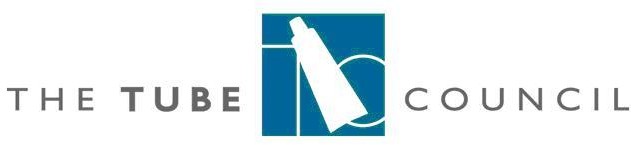 2020 TUBE OF THE YEAREntry NarrativeTube Council Manufacturing MembersTube Entry: Category:Tube Type:Narrative:☐Plastic Tube☐Laminate Tube☐Aluminum Tube☐Injection Molded Tube